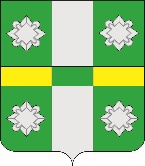 Российская ФедерацияАдминистрацияТайтурского городского поселенияУсольского  муниципального районаИркутской областиПОСТАНОВЛЕНИЕОт 24.10.2022г.								№386р.п. ТайтуркаОб установлении публичного сервитута Рассмотрев ходатайство Областного государственного унитарного энергетического предприятия «Облкомунэнерго» об установлении публичного сервитута в целях строительства и размещения объектов электросетевого хозяйства ВЛ-0,4кВ, руководствуясь ст. 23 и главой V.7 Земельного кодекса Российской Федерации, руководствуясь ст.ст. 23, 46 Устава Тайтурского муниципального образования, администрация Тайтурского городского поселения Усольского муниципального района Иркутской области ПОСТАНОВЛЯЕТ:Установить публичный сервитут сроком на 49 лет для размещения объекта электросетевого хозяйства ВЛ-0,4кВ общей площадью 4062 кв.м.  Утвердить границы публичного сервитута, указанного в п. 1 настоящего постановления, в соответствии со схемой расположения границ публичного сервитута на кадастровом плане территории (Приложение 1).Публичный сервитут, указанный в п. 1 настоящего постановления, устанавливается в целях размещения объекта электросетевого хозяйства ВЛ-0,4кВ по адресу: Российская Федерация, Иркутская область, муниципальный район Усольский, городское поселение Тайтурское, р.п. Тайтурка, ул. Чернышевского и ул. Ломоносова.Определить правообладателем публичного сервитута Областное государственное унитарное энергетическое предприятие «Облкомунэнерго» (ИНН 3800000252, ОГРН 1023801542412, юридический адрес: 664075, Иркутская область, г. Иркутск, ул. Ширямова, 54). Обязать Областное государственное унитарное энергетическое предприятие «Облкомунэнерго» привести земельный участок, указанный в пункте 1 настоящего постановления в состояние, пригодное для его использования в соответствии с разрешенным использованием, осуществить при необходимости рекультивацию земельного участка в срок не позднее, чем три месяца после завершения деятельности, для обеспечения которой установлен публичный сервитут.Плата за публичный сервитут в отношении земель в установленных границах устанавливается в размере 4719,99 руб. (Четыре тысячи семьсот девятнадцать рублей 99 копеек) за весь срок сервитута и вносится обладателем публичного сервитута единовременным платежом не позднее шести месяцев со для принятия решения об установлении публичного сервитута на следующие реквизиты: ИНН 3819015929,    КПП 385101001, УФК по Иркутской области (АДМИНИСТРАЦИЯ ТАЙТУРСКОГО ГОРОДСКОГО ПОСЕЛЕНИЯ УСОЛЬСКОГО МУНИЦИПАЛЬНОГО РАЙОНА ИРКУТСКОЙ ОБЛАСТИ, л/с 04343D00120). Банк получателя: ОТДЕЛЕНИЕ ИРКУТСК БАНКА РОССИИ//УФК ПО ИРКУТСКОЙ ОБЛАСТИ г. Иркутск. Казначейский счет: 03100643000000013400 Номер банковского счета, входящего в состав ЕКС (Единый казначейский счет): 40102810145370000026. БИК: 012520101, ОКТМО 25640162, КБК 901 111 05013 13 0000 120.Ведущему специалисту по кадровым вопросам и делопроизводству опубликовать настоящее постановление в газете «Новости» и разместить на официальном сайте Тайтурского городского поселения Усольского муниципального района Иркутской области по адресу в сети Интернет: http://taiturka.irkmo.ru/Специалисту по землепользованию и благоустройству направить копию настоящего постановления в Федеральную службу регистрации кадастра и картографии (Росреестр) и Областное государственное унитарное энергетическое предприятие «Облкомунэнерго». Подготовил: специалист администрации по землепользованию и благоустройству  _______ Е.Н. Соболева«___»_________2022 г.Согласовано: главный специалист администрации по юридическим вопросам и нотариальным действиям __________ О.В. Мунтян «___»_________2022 г.Глава Тайтурского городского поселения Усольского муниципального районаИркутской области С.В. Буяков